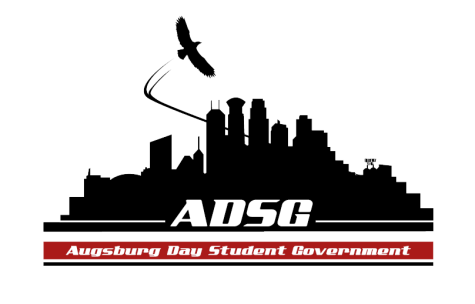 Augsburg Day Student Government AgendaMarch 23, 2016
Marshall Room 6:00PM      Call to Order:	             Roll Call: Pronouns; exciting thing you did over spring break.Members present:  Members absent: Keisha Bernard, Mahamoud Abdi, Madison Wedan, Adirahman AliAdvisors present: Michael Grewe   Guests present: Shawntera H. Share PuppyJordan Parshall Nick Stewart-BlochAdoption of the AgendaCommunity Sharing:Shawntera H. – Co-Founder of Civic EagleWhat is Civic Eagle: An integrated platform that makes it easier for people to civically engage around the issues they care about and simultaneously equips civic leaders (municipalities and organizations) with the tools they need to be more effective. One can be engage by picking up the phone and downloading the app and providing any feedback that they have.Approval of Previous Minutes2-9-16 Approved! 6:29 PMUnfinished BusinessNew BusinessAnnouncementsPresident:Choosing the advisor committee for Leadership Awards:Meeting have to happened by next weekMembers interested:Day at the Capital:April 6th (All day event) Two weeks from today-WednesdayMembers interested: Jordan, Duina, BK, Reies                      End of year celebration-April 20th: Please RSVP ASAP!                       Leadership Award                        -5-7 PM April 5th: Encourage everyone to be there                      Next Meeting                      -President will be attending meeting                             So make sure you are on time and dressed in your polos.Vice President:Finance Committee:KAUG Radio and Concert Promotion     Amount Requested: $16,500     Paying for performer, equipment, printingWe will debate and vote on it next week!Commissioning Fund: $18,367Chartering Fund: $10,105.27Students Concerns Committee:PR Committee:Chartering Committee: Commissioning Committee: Society of Physic Students were not commissioned.Tri-Beta Biological Honors Society were not commissioned either because they didn’t get 2/3 of votes.Elections Committee: Extended the deadline:      Time for more petition to come in- Meeting with potential president and vice president tomorrowDebate between president and vice president: Wednesday, March 30th 4:30-5:30pmConstitution CommitteeResolutions CommitteeEnvironmental Action Committee*This Friday: Putting in 24 bike units in Anderson, 12 in Mort, 8 in Urness.Creating official officer job to go along with the plan*Allyson Green: Proposing Community Garden behind Anderson: (More people wants to garden than there are spaces)Community Service CommitteeCollege CommitteesAcademic Affairs: Lucy S.Latin Should be require: Now fit to fulfil language requirementUC Diversity & Inclusion: Duina H.Assessment: Julian K.University Council:Senators: Nick: SafePool: Augsburg standing in solidarity with them- There will be a meeting in OGC 200. One of their goal is to Increase minimum wageJulian: Next week from today, Augsburg was chosen to prescreen a movie with Morgan Freeman 7pm in Saturn.Executive Board:Sammy: Day at the Capital; recruit people, 10 spots are open*When: 9am-2pm. *RSVP for leadership award by tomorrow. End of year celebration, *Smart is doing a clothing drive: please bring in clothe, tabling in Christensen Hall Sheila: KAUG: allocatedReies: Phife Dawg from the Tribe called Quest just died at age 45- huge loss in the hip hop community.Advisors: Michael: *Make sure Mahamoud knows that you all have asset based on commissioning and chartering*Two more meetings left- Make sure you read and analyze (any and all) messages from the Finance Committee*Student leadership Committee: Make sure to meet and analyze the result for the Leadership AwardsAdjournment.Meeting was adjourned at 7:18Pm